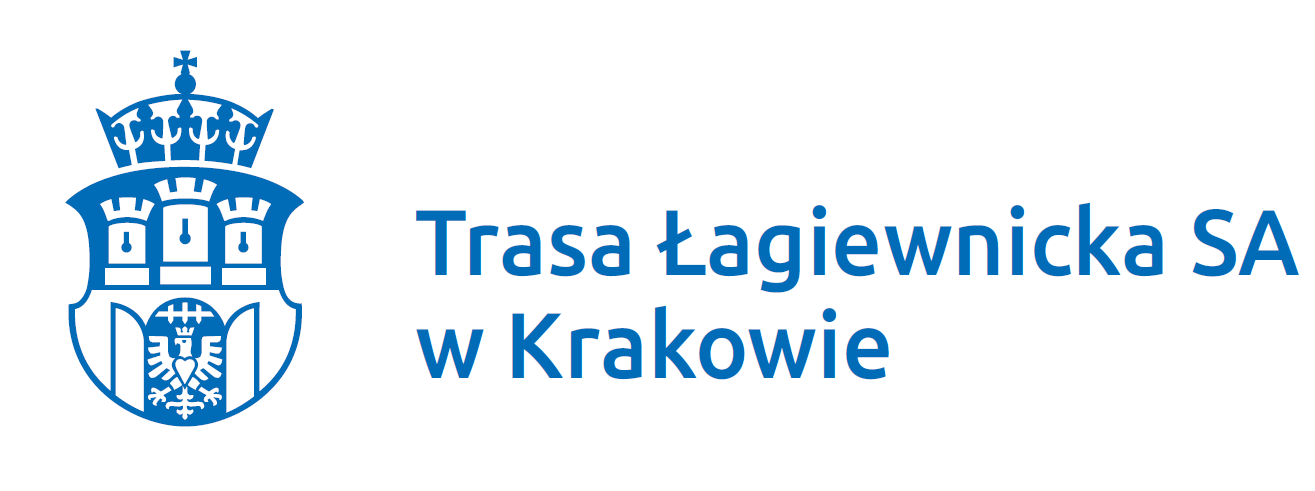 Załącznik nr 5 do SIWZ – Istotne dla Stron postanowienia umowyUMOWA zawarta w Krakowie w dniu …............ 2019 r. pomiędzy:Trasą Łagiewnicką S.A. z siedzibą w Krakowie ul. Józefa Marcika 14C, 30-443 Kraków, wpisaną do rejestru przedsiębiorców prowadzonego w Sądzie Rejonowym dla Krakowa – Śródmieścia w Krakowie, XI Wydział Gospodarczy Krajowego Rejestru Sądowego pod numerem KRS: 0000609970, o kapitale zakładowym 2.200.000 zł (opłacony w całości), REGON 364059830, NIP: 6793125336, reprezentowaną przez: ………………………………………………………………………………………………………………………………….………………………………………………………………………………………………………………………………….a (w przypadku spółek prawa handlowego) …………........................................................................................ zarejestrowanym w Sądzie Rejonowym w .............................., Wydział .........Gospodarczy Krajowego Rejestru Sądowego pod numerem KRS ..............................., kapitał zakładowy w wysokości …………..(dotyczy spółki z o.o. i spółki akcyjnej), opłacony w części/w całości (dotyczy spółki akcyjnej), posiadającym REGON: .............................. i NIP: .............................., reprezentowanym przez:.................................................................(w przypadku osoby fizycznej prowadzącej działalność gospodarczą) ……………………………… prowadzącym działalność gospodarczą pod nazwą …………………………… na podstawie wpisu do Centralnej Ewidencji i Informacji o Działalności Gospodarczej prowadzonej przez Ministra Gospodarki, zamieszkałym………..…………………..……………………. legitymującym się dowodem osobistym (seria i numer)....................................................., posiadającym REGON: .............................. i NIP: ..............................,(w przypadku spółki cywilnej )1. ……….…………………….... prowadzącym działalność gospodarczą pod nazwą.…………………zamieszkałym ……………………………………………., legitymującym się dowodem osobistym (seria i numer) .................................................... wpisanym do Centralnej Ewidencji i Informacji o Działalności Gospodarczej prowadzonej przez Ministra Gospodarki,2. ……………………………. prowadzącym działalność gospodarczą pod nazwą …………………………… zamieszkałym …………….……………….……………… legitymującym się dowodem osobistym (seria i numer) .............................. wpisanym do Centralnej Ewidencji i Informacji o Działalności Gospodarczej prowadzonej przez Ministra Gospodarki prowadzącymi działalność gospodarczą w formie spółki cywilnej pod nazwą ……………….……………………. posiadającym REGON ……………………………… i NIP ……………………………………………………. (w przypadku wykonawców wspólnie ubiegających się o udzielenie zamówienia, na przykład w ramach konsorcjum) (w przypadku spółki prawa handlowego) 1........................................................................................................................................... zarejestrowanym w Sądzie Rejonowym w .............................., Wydział .................. Gospodarczy Krajowego Rejestru Sądowego pod numerem KRS ..............................., kapitał zakładowy w wysokości ……………….. (dotyczy spółki z o.o. i spółki akcyjnej), opłacony w całości/w części (dotyczy spółki akcyjnej), posiadającym REGON: .............................. i NIP: .............................., reprezentowanym przez: ................................................................. lub (w przypadku osoby fizycznej prowadzącej działalność gospodarczą) 2. ………………………………, prowadzącym działalność gospodarczą pod nazwą …………………………. zam. …………………..……………………. legitymującym się dowodem osobistym (seria i numer) .................................................., wpisanym do Centralnej Ewidencji i Informacji o Działalności Gospodarczej prowadzonej przez Ministra Gospodarki, posiadającym REGON: .............................. i NIP: .............................., reprezentowanymi przez pełnomocnika do reprezentowania ich w postępowaniu o udzielenie zamówienia i zawarcia umowy w sprawie zamówienia publicznego, na podstawie pełnomocnictwa nr …. z dnia: ……………...…………………..………. (Lider Konsorcjum), reprezentowanego przez: 1) ………………………………………………. 2) ………………………………………………. zwanym/ą dalej WykonawcąW wyniku przeprowadzenia postępowania znak PP.271.3.19.MS Opracowanie założeń i wdrożenie kampanii informacyjno – promocyjnej dla projektu pn. „Budowa linii tramwajowej wzdłuż Trasy Łagiewnickiej” w trybie przetargu nieograniczonego, zgodnie z przepisami ustawy z dnia 29 stycznia 2004 r. – Prawo zamówień publicznych (tj. Dz. U. 2018 poz. 1986 z późn. zm.), Strony zwierają umowę następującej treści:§ 1PRZEDMIOT UMOWYPrzedmiotem niniejszej umowy jest usługa: Opracowanie założeń i wdrożenie kampanii informacyjno – promocyjnej dla projektu pn. „Budowa linii tramwajowej wzdłuż Trasy Łagiewnickiej”. Zamówienie realizowane jest w ramach projektu pn. Budowa linii tramwajowej wzdłuż Trasy Łagiewnickiej - Realizacja projektu jest współfinansowana przez Unię Europejską ze środków Funduszu Spójności w ramach Programu Operacyjnego Infrastruktura i Środowisko na lata 2014-2020.Szczegółowy zakres zamówienia określa Specyfikacja Istotnych Warunków Zamówienia dla postępowania ……………. i oferta Wykonawcy z dnia …………, stanowiące integralną część niniejszej umowy. Zakres umowy obejmuje opracowanie założeń i wdrożenie kampanii informacyjno – promocyjnej dla projektu pn. Budowa linii tramwajowej wzdłuż Trasy Łagiewnickiej oraz przeniesienie na Zamawiającego przez Wykonawcę autorskich praw majątkowych i praw zależnych do przekazanego opracowania.Wykonawca oświadcza, że posiada niezbędną wiedzę, doświadczenie i zasoby do prawidłowej 
i terminowej realizacji przedmiotu umowy. Wykonawca oświadcza, że przedmiot umowy wykona 
z zachowaniem wysokiej jakości materiałów i zrealizowanych prac i gwarantuje, że dochowane zostaną wszelkie parametry oraz wymagania techniczne i funkcjonalne określone przez Zamawiającego.Zlecenie wykonania części prac podwykonawcom nie zmienia zobowiązań Wykonawcy wobec Zamawiającego. Wykonawca jest odpowiedzialny za wszelkie działania, uchybienia i zaniedbania podwykonawców i ich pracowników w takim samym stopniu, jakby to były jego działania, uchybienia lub zaniedbania.§ 2ZASADY REALIZACJI I TERMIN WYKONANIA UMOWYTermin końcowy realizacji zamówienia do dnia 30.11.2020 r. Terminy realizacji poszczególnych elementów/etapów, stanowiących składowe zamówienia zostały określone w harmonogramie realizacji kampanii informacyjno – promocyjnej dla projektu pn. „Budowa linii tramwajowej wzdłuż Trasy Łagiewnickiej”, stanowiącym załącznik do umowy. Terminy realizacji poszczególnych elementów/etapów mogą ulec zmianie, przy czym datą graniczną realizacji zamówienia jest termin końcowy wskazany do dnia 30.11.2020 r.Strony dopuszczają możliwość zmiany terminu zakończenia realizacji umowy, opisanego w ust. 1 powyżej 
w drodze aneksu do umowy w przypadku:działania siły wyższej, przez którą Strony rozumieją zdarzenie zewnętrzne o charakterze nadzwyczajnym, którego nie można było przewidzieć ani jemu zapobiec, w szczególności takie jak: pożar, powódź, wojna, stan wojenny, stan wyjątkowy lub stan klęski żywiołowej,przekroczenia terminów akceptacji projektów przez Zamawiającego i wówczas przedłużenie terminu realizacji umowy jest adekwatne do przedłużenia terminu akceptacji przez Zamawiającego,braku możliwości realizacji poszczególnych etapów/elementów kampanii informacyjno-promocyjnej w terminach założonych przez Zamawiającego,w przypadkach przesunięcia terminu zakończenia realizacji inwestycji/projektu.Zmiany terminów określonych w ustępie 1 - 3 niniejszego paragrafu, wymagają sporządzenia aneksu do umowy w formie pisemnej pod rygorem nieważności. § 3WYNAGRODZENIE I SPOSÓB ROZLICZENIAWysokość wynagrodzenia ryczałtowego przysługującego Wykonawcy za wykonanie przedmiotu umowy ustalona została na podstawie oferty Wykonawcy.Łączne wynagrodzenie ryczałtowe za wykonanie przedmiotu umowy ustala się na kwotę netto: …….. (słownie netto: ……………… złotych …../100) wraz z należnym podatkiem VAT w wysokości 23%, co stanowi łączną kwotę brutto: …….. (słownie netto: ……………… złotych …../100).Wynagrodzenie Wykonawcy obejmuje wszystkie koszty, opłaty i wydatki Wykonawcy związane z prawidłową i terminową realizacją przedmiotu umowy, w tym koszty materiałowe i transportu materiałów promocyjnych, 
o których mowa w § 1 ust. 1, koszty usług świadczonych w ramach gwarancji lub rękojmi, jak również wynagrodzenie za przeniesienie na Zamawiającego autorskich praw majątkowych i praw zależnych 
do wytworzonych i przekazanych  opracowań w tym filmu, tablic pamiątkowych  ulotek , folderu , spotów  stanowiących przedmiot zamówienia określony w OPZ , SIWZ oraz ofercie Wykonawcy.Wykonawca otrzyma określone w ust. 2 niniejszej umowy wynagrodzenie po wykonaniu całości przedmiotu umowy, potwierdzonym protokołem odbioru bez zastrzeżeń i po doręczeniu Zamawiającemu prawidłowo wystawionej faktury VAT wraz z zatwierdzonym protokołem odbioru.Termin zapłaty faktury za wykonany i odebrany przedmiot umowy ustala się do 30 dni od daty doręczenia Zamawiającemu prawidłowo wystawionej faktury wraz z podpisanym przez Strony protokołem odbioru przedmiotu umowy bez zastrzeżeń.Zamawiający zgodnie z ustalonym harmonogramem kampanii informacyjno - promocyjnej oraz cennikiem, dokonywał będzie płatności na podstawie faktury częściowej, za wykonanie etapu/elementu składowego kampanii. Podstawą wystawienia faktury i dokonania płatności będzie podpisany obustronnie protokół odbioru zrealizowanego etapu/elementu składowego kampanii. Suma faktur częściowych nie może przekroczyć 90% łącznej kwoty wynagrodzenia ryczałtowego za wykonanie przedmiotu umowy określonego w ust. 2.Wynagrodzenie przysługujące Wykonawcy jest płatne przelewem z rachunku Zamawiającego na konto nr ………………..Wykonawcy określone w fakturze VAT.Miejscem płatności jest Bank Zamawiającego. Za datę płatności uważa się dzień obciążenia rachunku bankowego u Zamawiającego.§ 4ODBIÓRWykonawca zobowiązany jest zawiadomić Zamawiającego w formie pisemnej o gotowości dokonania protokolarnego odbioru na co najmniej 3 dni przed terminem, określonym w harmonogramie stanowiącym załącznik do umowy. Odbiór częściowy /końcowy przedmiotu umowy zostanie potwierdzony protokołem odbioru podpisanym przez przedstawicieli Stron. Przedstawicielami Stron do czynności odbioru oraz upoważnionymi do kontaktów w zakresie bieżącej realizacji niniejszej umowy są:ze strony Zamawiającego: ……….., e-mail: ………….., tel: …………….ze strony  Wykonawcy:  ……………....., email: ……….… tel: ….Zmiana ww. osób wymaga pisemnego powiadomienia drugiej Strony.Wykonawca zobowiązany jest przekazać Zamawiającemu edytowalne pliki źródłowe do wykonanego materiału wraz z dostarczeniem materiałów, o którym mowa w ust. 1.§ 5PRAWA AUTORSKIEWykonawca oświadcza, że będzie posiadał wszelkie autorskie prawa majątkowe oraz prawa zależne do opracowań, które powstały w związku i w wyniku wykonania niniejszej umowy, zarówno wykonanej bezpośrednio przez Wykonawcę, jak i przez osoby lub podmioty działające na jego zlecenie.Prawa Autorskie Majątkowe wraz z prawami zależnymi do opracowania, które powstało w wyniku wykonania niniejszej umowy przechodzą na Zamawiającego z chwilą podpisania protokołu odbioru. Z chwilą przekazania Zamawiającemu wykonanych w ramach umowy opracowań i innych dokumentów, które będą wykorzystane przez Wykonawcę – Wykonawca przenosi na Zamawiającego całość autorskich praw majątkowych i praw pokrewnych do tych materiałów (zwanych łącznie opracowaniem) i ich nośników wraz z prawem  zezwalania na wykonywanie zależnego prawa autorskiego przez Zamawiającego w zakresie przewidzianym w art. 50 ustawy o prawie autorskim i prawach pokrewnych obejmujące w szczególności następujące pola eksploatacji: prawa do kopiowania, utrwalania, zwielokrotniania, udostępniania, rozpowszechniania opracowania, w postaci cyfrowego zapisu opracowania, zarówno poprzez umieszczanie opracowania jako produktu multimedialnego na nośnikach materialnych (w szczególności pamięć USB, CD, DVD, czy poprzez wprowadzanie do pamięci komputera), jak również poprzez udostępnianie opracowania jako produktu multimedialnego w sieciach teleinformatycznych (w szczególności poprzez umieszczenie opracowania na serwerze, jednostkach roboczych, w sieci Internet, Intranet, w sieci komputerowej, czy pamięci RAM, w telewizji , środkach komunikacji zbiorowej ); prawa do kopiowania, utrwalania, zwielokrotniania, udostępniania, rozpowszechniania opracowania w postaci materialnych nośników opracowania, w szczególności technika drukarską, reprograficzną czy zapisu magnetycznego; prawa do rozpowszechniania opracowania, zarówno w formie materialnych nośników, jaki i w postaci cyfrowej, przez publiczne wystawienie., wyświetlanie, odtwarzanie, publiczne udostępnianie, czy elektroniczne komunikowanie dzieła publiczności w taki sposób, aby każdy mógł mieć do niego dostęp w miejscu i czasie przez siebie wybranym; prawa do obrotu oryginałem albo egzemplarzami, na których opracowanie utrwalono przez wprowadzenie do obrotu, udzielenie licencji, użyczenie lub najem oryginału albo jego egzemplarzy, zarówno w formie materialnych nośników opracowania jak i jego cyfrowej postaci. Wykonawca udziela Zamawiającemu wyłącznego prawa do rozporządzania i korzystania z opracowania, w szczególności do dokonywania streszczeń, przeróbek i adaptacji opracowania bez uszczerbku dla prawa do opracowania w wersji utworu pierwotnego (prawa zależne).Opracowania wykonane w ramach umowy mogą być wykorzystywane przez Zamawiającego bez żadnych ograniczeń, a także przez osoby trzecie po wprowadzeniu go do obrotu i przeniesieniu na te osoby praw autorskich, o których mowa w ust. 1. Zamawiający ma prawo dalszej sprzedaży, udzielania licencji, najmu, użyczenia opracowań w zakresie nabytych praw autorskich majątkowych bez zgody Wykonawcy i upoważnienia do wykonywania czynności z zakresu zmian, adaptacji, uzupełnień i opracowań dzieła osobie mającej uprawnienia i doświadczenie przy sporządzaniu tego typu opracowań.Wykonawca zobowiązuje się do należytego wykazania wszystkich Praw Autorskich będących przedmiotem przeniesienia na rzecz Zamawiającego poprzez przedstawienie dokumentów potwierdzających nabycie przez Wykonawcę tych praw do części dokumentacji opracowanej przez podwykonawców lub też poprzez złożenie oświadczenia w formie pisemnej, że dana część dokumentacji jest jego samodzielnym dziełem i że posiada do niej wyłączne i samodzielne oraz wszelkie Prawa Autorskie.Wykonawca wyraża zgodę na dokonywanie przez Zamawiającego lub na jego zlecenie wszelkich zmian, modyfikacji, aktualizacji i uzupełnień wykonanej dokumentacji, a zarazem przenosi na Zamawiającego prawo do wykonywania zależnych praw autorskich do tej dokumentacji.Wynagrodzenie o którym mowa w § 3 umowy, stanowi pełne i kompletne wynagrodzenie 
z tytułu przeniesienia majątkowych praw autorskich i praw zależnych do dokumentacji, filmów , spotów fotografii materiałów wytworzonych w ramach  realizacji przedmiotu zamówienia  przekazanych dla Trasa Łagiewnicka S.A. z siedzibą w Krakowie.Wykonawca zobowiązuje się do niewykorzystywania autorskich praw osobistych w sposób nieuzgodniony na piśmie z Zamawiającym.Jeżeli jakakolwiek osoba trzecia dochodzić będzie jakichkolwiek roszczeń w związku 
z rozporządzaniem lub korzystaniem przez Zamawiającego z dokumentacji przekazanej przez Wykonawcę, Wykonawca zobowiązany jest:do podjęcia na własny koszt wszelkich działań w celu ochrony interesów Zamawiającego, w szczególności w celu wykazania bezpodstawności dochodzonych przez osobę trzecią roszczeń,w przypadku dochodzenia na drodze sądowej przez osoby trzecie roszczeń wynikających z tytułu naruszenia ich praw przeciwko Zamawiającemu Wykonawca jest zobowiązany do przystąpienia w procesie po stronie Zamawiającego i podjęcia wszelkich czynności w celu jego zwolnienia od udziału w sprawie,w przypadku zasądzenia od Zamawiającego jakichkolwiek kwot do zwrotu przez Zamawiającego, całości zasądzonych bądź pokrytych przez Zamawiającego roszczeń oraz wszelkich wydatków i opłat, w tym ewentualnych kosztów procesu i obsługi prawnej Wykonawca zobowiązuje się pokryć koszty na pierwsze żądanie.§ 6OBOWIĄZKI STRONDo obowiązków Zamawiającego należy:zapłata wynagrodzenia za wykonane i odebrane bez zastrzeżeń prace.Współdziałania z Wykonawcą w celu realizacji umowy, Do obowiązków Wykonawcy należy :terminowe i prawidłowe wykonanie przedmiotu umowy z materiałów odpowiadających wymaganiom określonym przez Zamawiającego,prowadzenie działań informacyjnych i promocyjnych kierowanych do opinii publicznej, informujących o finansowaniu realizacji projektu przez Unię Europejską zgodnie z wymogami, o których mowa w Karcie Wizualizacji Programu Infrastruktura i Środowisko 2014-2020 oraz Podręczniku  wnioskodawcy i beneficjenta programów polityki spójności 2014-2020 w zakresie informacji i promocji.Przedkładania w formie elektronicznej miesięczne sprawozdania z realizacji zakresu rzeczowego wraz z jednostkowymi kosztami zrealizowanych działań (do upływu 5 dni od końca danego miesiąca) oraz dowodami potwierdzającymi wykonanie elementu np. emisja i publikacja, przy czym ostatnie sprawozdanie zostanie złożone nie później niż 30.11.2020 r., tj w ostatnim dniu realizacji zamówienia.  Wykonawca jest zobowiązany do wszelkich korekt i poprawek przedstawionych projektów, zgodnie z wskazaniami Zamawiającego do momentu ostatecznej akceptacji przez Zamawiającego.niezwłoczne informowanie Zamawiającego o problemach technicznych lub innych okolicznościach, które mogą wpłynąć na jakość przedmiotu umowy lub termin realizacji usług. § 7GWARANCJA I RĘKOJMIA Wykonawca udziela Zamawiającemu gwarancji na wykonany przedmiot umowy na okres 12 miesięcy  liczonych od dnia odbioru końcowego przedmiotu umowy bez zastrzeżeń.  W okresie gwarancji Wykonawca zobowiązuje się do bezpłatnego usuwania wad i usterek 
w terminie nie dłuższym niż 7 dni licząc od daty pisemnego powiadomienia przez Zamawiającego. Okres gwarancji zostanie przedłużony o czas naprawy.Zamawiający ma prawo dochodzić uprawnień z tytułu rękojmi za wady, niezależnie od uprawnień wynikających z gwarancji.Wykonawca odpowiada za wady w wykonaniu przedmiotu umowy również po okresie rękojmi, jeżeli Zamawiający zawiadomi Wykonawcę o wadzie przed upływem okresu rękojmi.Jeżeli Wykonawca nie usunie wad w terminie 7 dni od daty wyznaczonej przez Zamawiającego na ich usunięcie, Zamawiający zleci  usunięcie wad osobie trzeciej na koszt i ryzyko Wykonawcy, zachowując przy tym  inne uprawnienia przysługujące  mu na podstawie umowy. Wykonawca  zobowiązany jest pokryć związane z tym koszty w ciągu 14 dni od doręczenia wezwania.Zamawiający może wykonywać uprawnienia z tytułu rękojmi za wady fizyczne lub prawne przedmiotu umowy niezależnie od uprawnień wynikających z gwarancji. Do odpowiedzialności Wykonawcy za wady prawne przedmiotu umowy stosuje się przepisy kodeksu cywilnego. § 8ODSTĄPIENIE OD UMOWYOprócz  przypadków określonych przepisami Kodeksu Cywilnego, Zamawiający może odstąpić od umowy nie wcześniej niż w terminie 4 dni od dnia powzięcia wiadomości:Wykonawca na skutek swojej niewypłacalności nie wykonuje zobowiązań pieniężnych przez okres co najmniej 6 miesięcy,zostanie podjęta likwidacja Wykonawcy,Wykonawca nie rozpoczął prac i nie jest prawdopodobne, aby ukończył je w umówionym terminie,Wykonawca realizuje prace w sposób niezgodny z umową i nie reaguje na pisemne polecenie Zamawiającego zmiany sposobu wykonywania przedmiotu umowy.W razie zaistnienia istotnej zmiany okoliczności powodującej, że wykonanie umowy nie leży w interesie publicznym, czego nie można było przewidzieć w chwili zawarcia umowy, lub dalsze wykonywanie umowy może zagrozić istotnemu interesowi bezpieczeństwa państwa lub bezpieczeństwu publicznemu, Zamawiający może odstąpić od umowy w terminie 30 dni od powzięcia wiadomości o tych okolicznościach (art. 145 ust. 1 ustawy z dnia 29 stycznia 2004 r. - Prawo zamówień publicznych).Zamawiający może rozwiązać umowę w trybie natychmiastowym, w przypadku, gdy:Wykonawca w chwili zawarcia umowy podlegał obligatoryjnemu wykluczeniu z postępowania na podstawie art. 24 ust. 1 ustawy Pzp;Zamawiający udzielił Wykonawcy niniejszego zamówienia publicznego na podstawie przepisów krajowych, które zostały uznane przez Trybunał Sprawiedliwości UE, w ramach procedury przewidzianej w art. 258 Traktatu o Funkcjonowaniu UE, że Rzeczpospolita Polska uchybiła zobowiązaniom wynikających z Traktatów lub Dyrektywy Parlamentu Europejskiego i Rady 2014/24/UE z dnia 26 lutego 2014 r. w sprawie zamówień publicznych, uchylającej dyrektywę 2004/18/WE (Dz. Urz. UE L 2014 Nr 94 poz. 65 ze zm.).Zamawiający, korzystając z umownego lub ustawowego prawa odstąpienia od umowy może odstąpić – zgodnie ze swoim wyborem – od całości umowy lub od jej części.Oświadczenie o odstąpieniu od umowy dla swojej skuteczności wymaga formy pisemnej 
i powinno zawierać wskazanie przyczyny odstąpienia.W razie odstąpienia od umowy bądź przerwania jej wykonywania Wykonawca przy udziale Zamawiającego sporządzi szczegółowy protokół inwentaryzacji prac w toku według stanu na dzień odstąpienia.Wykonawcy nie przysługuje odszkodowanie za odstąpienie Zamawiającego od umowy z winy Wykonawcy lub z powodu okoliczności z ust. 2-3 powyżej.W przypadku odstąpienia od umowy lub rozwiązania umowy Strony zachowują prawo egzekucji kar umownych.§ 9KARY UMOWNEWykonawca zapłaci Zamawiającemu kary umowne w przypadku:odstąpienia od umowy z przyczyn leżących po stronie Wykonawcy w wysokości 10 % wartości wynagrodzenia brutto, o którym mowa w § 3 ust. 2 umowy, opóźnienia w ukończeniu przedmiotu umowy w wysokości 0,2% wynagrodzenia brutto, o którym mowa w § 3 ust. 2 umowy za każdy dzień opóźnienia, licząc od następnego dnia po upływie terminu zakończenia wynikającego z umowy,opóźnienia w ukończeniu poszczególnych etapów/elementów realizacji przedmiotu zamówienia  przedmiotu umowy, o których mowa w § 2 ust. 2 umowy w wysokości 0,5% wynagrodzenia brutto, o którym mowa w § 3 ust. 2 umowy za każdy dzień opóźnienia, licząc od następnego dnia po upływie terminu zakończenia poszczególnego etapu – kara umowna zostanie naliczona w przypadku opóźnienia w ukończeniu całego przedmiotu umowy wynikającego z umowy,opóźnienia w usunięciu wad stwierdzonych przy odbiorze końcowym lub w okresie gwarancji lub rękojmi w wysokości 0,5% wynagrodzenia brutto, o którym mowa w § 3 ust. 2 umowy za każdy dzień opóźnienia, licząc od upływu terminu wyznaczonego na usunięcie poszczególnych wad, do dnia ich usunięcia.Zamawiający zastrzega sobie prawo potrącenia ewentualnych kar umownych z należnej do zapłaty faktury.Zamawiającemu przysługuje prawo dochodzenia odszkodowania na zasadach ogólnych ponad zastrzeżone kary umowne.Roszczenie o zapłatę kary umownej za opóźnienie w terminowym wykonaniu przedmiotu umowy lub opóźnienie w terminowym usunięciu wad staje się wymagalne w pierwszym dniu opóźnienia w wykonaniu przedmiotu umowy lub usunięcia stwierdzonych wad.§ 10SIŁA WYŻSZAStrony będą zwolnione od odpowiedzialności za niewykonanie lub nienależyte wykonanie zobowiązań wynikających z niniejszej Umowy, o ile niewykonanie lub nienależyte wykonanie zobowiązania nastąpiło wskutek siły wyższej.Strona, która zamierza żądać zwolnienia z odpowiedzialności z powodu siły wyższej zobowiązana jest powiadomić drugą Stronę na piśmie pod rygorem nieważności, bez zbędnej zwłoki, o jej zajściu i ustaniu.Zaistnienie siły wyższej powinno być udokumentowane przez Stronę powołującą się na nią.§ 11WALORYZACJAWysokość wynagrodzenia należnego Wykonawcy, określonego w § 3 ust. 2 może ulec zmianie w przypadku zmiany:  stawki podatku od towarów i usług,wysokości minimalnego wynagrodzenia za pracę albo wysokości minimalnej stawki godzinowej, ustalonych na podstawie ustawy z dnia 10 października 2002 r. o minimalnym wynagrodzeniu za pracę, zasad podlegania ubezpieczeniom społecznym lub ubezpieczeniu zdrowotnemu lub wysokości stawki składki na ubezpieczenia społeczne lub zdrowotne - o ile Wykonawca wykaże ponad wszelką wątpliwość, że zaistniała zmiana ma bezpośredni wpływ na koszty wykonania zamówienia przez Wykonawcę. Zmiana wynagrodzenia może nastąpić na pisemny wniosek Wykonawcy złożony nie później niż 30 dni od dnia wejścia w życie zmian, o których mowa w niniejszym ust. Zamawiający rozpatrzy wniosek Wykonawcy w terminie 20 dni od dnia jego założenia, a zmieniona wartość wynagrodzenia będzie obowiązywać od kolejnego pełnego okresu rozliczeniowego, lecz nie wcześniej niż po dacie wejścia w życie zmian, o których mowa w niniejszym ust. Zmieniona kwota wynagrodzenia zostanie wprowadzona do niniejszej umowy aneksem sporządzony w formie pisemnej pod rygorem nieważności. Wykonawca w terminie 30 dni od zawarcia umowy przedstawi Zamawiającemu szczegółowe kalkulacje cen jednostkowych z uwzględnieniem czynników określonych w ust. 1. Wynagrodzenie może jedynie ulec zmianie w przypadku zmiany składników cenotwórczych określonych w ust. 1. W wypadku zmiany, o której mowa w ust. 1 lit. a) wartość netto wynagrodzenia Wykonawcy nie zmieni się, a określona w aneksie wartość brutto wynagrodzenia zostanie wyliczona na podstawie nowych przepisów.W przypadku zmiany, o której mowa w ust. 1 lit. b) wynagrodzenie Wykonawcy ulegnie zmianie o wartość wzrostu całkowitego kosztu Wykonawcy wynikającą ze zwiększenia wynagrodzeń osób bezpośrednio wykonujących zamówienie do wysokości aktualnie obowiązującego minimalnego wynagrodzenia, z uwzględnieniem wszystkich obciążeń publicznoprawnych od kwoty wzrostu minimalnego wynagrodzenia. W przypadku zmiany, o którym mowa w ust. 1 lit. c) wynagrodzenie Wykonawcy ulegnie zmianie o wartość wzrostu całkowitego kosztu Wykonawcy, jaką będzie on zobowiązany dodatkowo ponieść w celu uwzględnienia tej zmiany, przy zachowaniu dotychczasowej kwoty netto wynagrodzenia osób bezpośrednio wykonujących zamówienie na rzecz Zamawiającego.§ 12OCHRONA DANYCH Wykonawca może przetwarzać dane osobowe powierzone przez Zamawiającego wyłącznie w zakresie określonym w § 1 niniejszej Umowy.Wykonawca nie ma prawa dalszego przekazywania danych osobowych i udostępniania ich osobom trzecim.Wykonawca zobowiązuje się przed przystąpieniem do przetwarzania przekazanych danych osobowych wdrożyć i utrzymać przez czas przetwarzania wszelkie środki i zabezpieczenia związane z przetwarzaniem danych osobowych zgodnie przepisami RODO (Rozporządzenie Parlamentu Europejskiego i Rady (UE) 2016/679 z dnia 27 kwietnia 2016 r. w sprawie ochrony osób fizycznych w związku z przetwarzaniem danych osobowych i w sprawie swobodnego przepływu takich danych oraz uchylenia dyrektywy 95/46/WE) i Ustawy z 10 maja 2018 roku o ochronie danych osobowych (Dz. U. z 2018 r., poz. 1000) oraz spełnić wymagania określone w przepisach Rozporządzenia Ministra Spraw Wewnętrznych i Administracji z dnia 29 kwietnia 2004 r. w sprawie dokumentacji przetwarzania danych osobowych oraz warunków technicznych i organizacyjnych, jakim powinny odpowiadać urządzenia i systemy informatyczne służące do przetwarzania danych osobowych (Dz.U. z 2004 r. Nr 100, poz. 1024).Do przetwarzania danych osobowych powierzonych Wykonawcy mogą być dopuszczone jedynie osoby posiadające imienne upoważnienie do przetwarzania danych osobowych wystawione przez Wykonawcę.Wykonawca zobowiązany jest do prowadzenia ewidencji osób upoważnionych do przetwarzania danych osobowych w związku z wykonaniem Umowy.Wykonawca i osoby wskazane w ustępie poprzedzającym zobowiązane są do zachowania w poufności wszystkich danych powierzonych przez Powierzającego w trakcie obowiązywania niniejszej Umowy oraz do zachowania ich w tajemnicy przez osoby upoważnione zarówno w czasie trwania zatrudnienia jak i po jego ustaniu.Wykonawca zobowiązuje się informować Zamawiającego o wszelkich przypadkach naruszenia tajemnicy danych osobowych oraz ich niewłaściwym i niezgodnym z prawem użyciu.Wykonawca oświadcza, że posiada stosowną dokumentację wymaganą przy przetwarzaniu danych osobowych przez przepisy prawa powołane w ust. 4 niniejszego paragrafu.Wykonawca odpowiada za wszelkie szkody powstałe z winy Wykonawcy wobec Zamawiającego lub osób trzecich w wyniku niezgodnego z Umową lub przepisami prawa przetwarzania powierzonych danych.W przypadku rozwiązania niniejszej Umowy Wykonawca zobowiązuje się do przekazania Zamawiającemu pełnej dokumentacji zgromadzonej w związku z wykonywaniem niniejszej Umowy oraz usunięcia bazy zawierającej powierzone dane w sposób uniemożliwiający jej późniejsze odtworzenie.§ 13CESJAWykonawca nie może przenieść praw i obowiązków z umowy, a w szczególności dokonywać cesji wierzytelności wynikających z umowy, na osoby trzecie bez uprzedniej pisemnej zgody Zamawiającego. Wykonawca nie może zaangażować do wykonania umowy Podwykonawców, którzy nie byli wymienieni w ofercie Wykonawcy na wykonanie zamówienia publicznego, bez uprzedniej zgody Zamawiającego wyrażonej na piśmie.§ 141. Zamawiający zastrzega sobie prawo zmian  umowy dotyczących terminu realizacji przedmiotu umowy, z zastrzeżeniem  § 2 ust.4 , z uwagi na:niezbędną zmianę sposobu wykonania umowy, o ile zmiana taka jest korzystna dla Zamawiającego oraz konieczna w celu prawidłowego wykonania umowy;zmiany będące następstwem okoliczności leżących po stronie Zamawiającego, w szczególności wstrzymanie realizacji umowy przez Zamawiającego; pojawienie się okoliczności i/lub dokumentów jeśli w toku realizacji opracowania okaże się, iż należy je uwzględnić; inne przyczyny zewnętrzne niezależne od Zamawiającego oraz Wykonawcy skutkujące niemożliwością prowadzenia działań w celu wykonania umowy np. zmiany prawa. 2. W przypadku wystąpienia którejkolwiek z okoliczności wymienionych w pkt.1) termin wykonania umowy może ulec odpowiedniemu przedłużeniu, o czas niezbędny do zakończenia realizacji przedmiotu umowy w sposób należyty. 3. Nie stanowi zmiany umowy w rozumieniu art. 144 ustawy Pzp w szczególności: zmiana danych związanych z obsługą administracyjno-organizacyjną umowy (np. zmiana nr rachunku bankowego), zmiany danych teleadresowych, zmiany osób wskazanych do kontaktów między Stronami. 4. Wszystkie powyższe postanowienia stanowią katalog zmian, na które Zamawiający może wyrazić zgodę lub nie bez podawania uzasadnienia odmowy. Nie stanowią jednocześnie zobowiązania do wyrażenia takiej zgody zarówno przez Zamawiającego jak i przez Wykonawcę.§ 15POSTANOWIENIA KOŃCOWEWszelkie zmiany postanowień niniejszej umowy wymagają formy pisemnej pod rygorem nieważności.Strony ustalają, iż pod pojęciem dni roboczych rozumieją dni od poniedziałku do piątku, 
z wyłączeniem dni ustawowo wolnych od pracy oraz Świąt. W sprawach nieunormowanych niniejszą umową mają zastosowanie przepisy ustawy z dnia 23 kwietnia 1964 r. – Kodeks cywilny (Dz. U. 2018 poz. 1025 z późn. zm.), ustawy z dnia 29 stycznia 2004 r. – Prawo zamówień publicznych (Dz. U. 2018 poz. 1986 ) oraz ustawy  z dnia 4 luty 1994r. o prawie autorskim i prawach pokrewnych (Dz.U. z 2018r. poz.1191 ze zm.)Wykonawcy nie przysługuje prawo do przenoszenia zobowiązań lub wierzytelności wynikających z niniejszej umowy na osoby trzecie, bez uprzedniej pisemnej zgody Zamawiającego, pod rygorem nieważności. Wszelkie pisma przewidziane umową uważa się za skutecznie doręczone, jeżeli zostały przesłane za zwrotnym potwierdzeniem przez drugą Stronę odbioru pod następujący adres:Zamawiający: Trasa Łagiewnicka S.A. w Krakowie ul. Józefa Marcika 14 C 40- 443 Kraków  Wykonawca: ……………………………Strony zobowiązują się do każdorazowego powiadamiania się listem poleconym o zmianie adresu swojej siedziby, pod rygorem uznania za skutecznie doręczoną korespondencję wysłaną pod dotychczas znany adres.Ewentualne spory wynikające z niniejszej umowy Strony poddają rozstrzygnięciu przez sąd właściwy dla siedziby Zamawiającego.Niniejszą umowę sporządzono w dwóch jednobrzmiących egzemplarzach, po jednym egzemplarzu dla każdej ze Stron.Załączniki do umowy stanowią jej integralną cześć tj. SIWZ, oferta Wykonawcy wraz z załącznikami oraz harmonogramem realizacji kampanii.………………………………                   	                      ………………………………Zamawiający					                  	WykonawcaMiejscowość ............................................... dnia ...................................... 2019 roku.Akceptuję wzór umowy.....................................................................(pieczęć i podpis osoby uprawnionej doskładania oświadczeń)